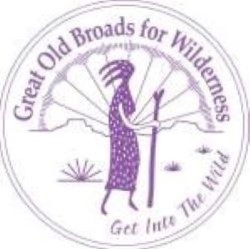 Cascade Volcanoes Chapter Meeting AgendaMay 18, 2021  6:00 pm5426 NE Mason St. Portland 97218 (off of Cully Blvd.)6:00   Eat and Share Plants                                                      	All6:30  Welcome Everyone!                                                         Laurie 	Thank you to Jean Brodahl  for hosting!   Let’s Celebrate Being Together Again!I.                  Advocacya. 	Washington Issues:   Forest Health, Wildfire Bill, Chehalis, Zimmerly Mining			    Laurieb.	Pumice Plain     					Susan                                           c. 	Oregon Forest Issues                               Darlene/Feliced.	LSRD  Blumenauer Forum, Gov Inslee	Micky/Laurie        	                                       	II.              Education       	a. 	JEDI                                                                Barb/Lindab.	National Wilderness Institute                          Laurie          	c. 	Book Group?     Any Suggestions?D.   Clean and Affordable Energy Conference (virtual)   Laurie      June 2 and June 10   nwenergy.org 9am - 12pm  $25/day https://nwenergy.org/nw-clean-affordable-energy-conference/                                                    	 III.            Stewardship  	a. 	Solitude Monitoring       			Kathleen                                               	b.	Field Checking   June 11			Laurie                                                              	c. 	Chehalis Stewardship/Hike  June 19	Laurie                                        	 IV.            Funa. 	Regional Broadwalk John Day                        	Mickyb.	Hikes?                                                               Barbc.  Campout                                                               	MickyNext Meeting in-person June 15 at the home of Linda Buckley7402 NW 16th Ave Vancouver, Wa 98665*******************************************************************************The latest COVID Guidelines from Washington State and Oregon do NOT require masks if all participants are fully vaccinated, but are optional.   Because of this, we are requiring that all participants in stewardship projects be fully vaccinated and masks are not required.For this meeting we are following the Oregon State Guidelines which are following the CDC guidelines.   These guidelines state that masks are optional for fully vaccinated individuals.    If you have not received your full vaccination, please mask up!*******************************************************************************